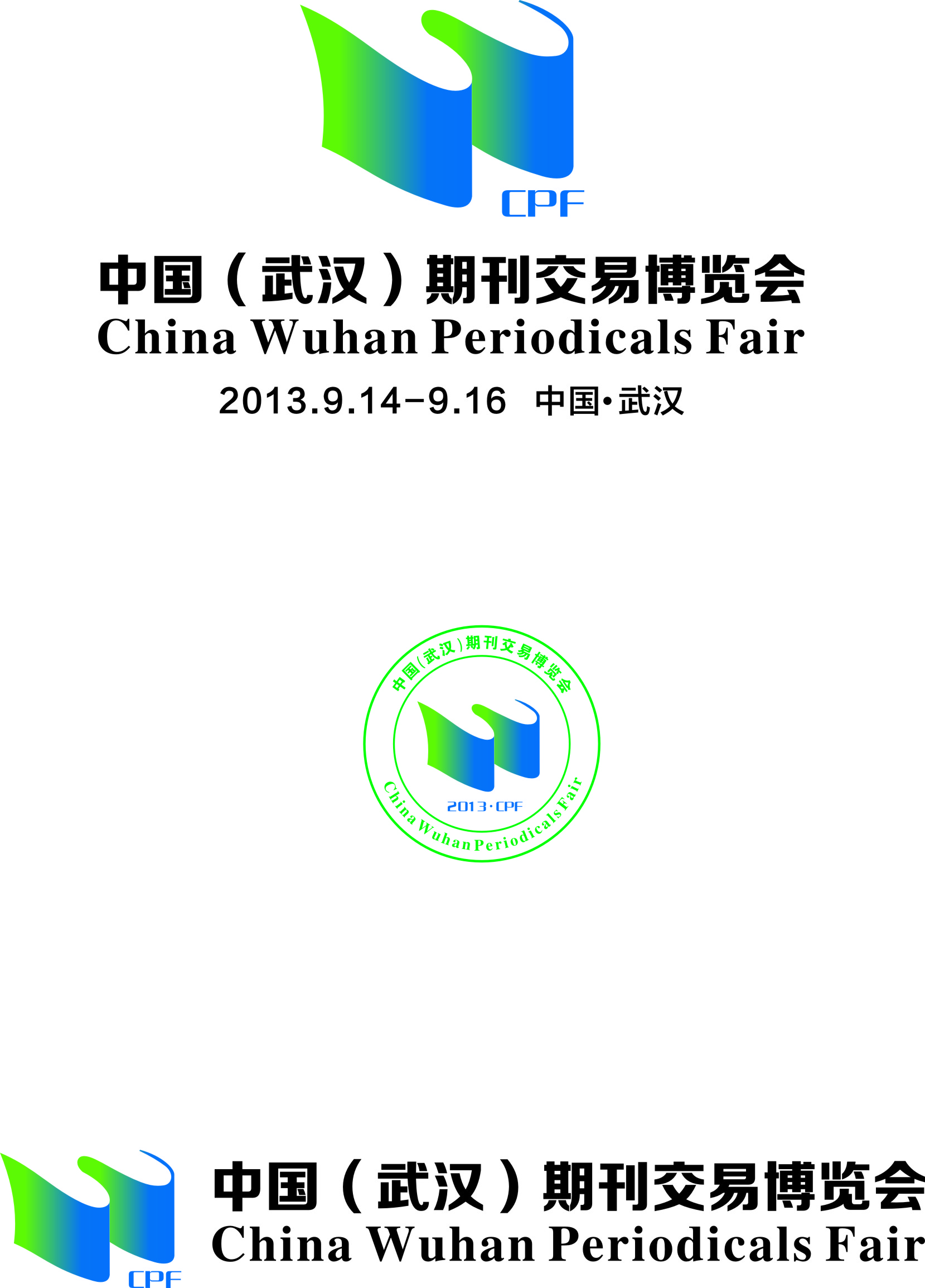 2014刊博会配电箱/气管/水管/电话线/宽带位置示意图提交期限：2014.8.152014刊博会配电箱/气管/水管/电话线/宽带位置示意图备注：特装参展单位      填报后回传请参展单位委托的搭建商绘制电箱、气管、水管、电话线、宽带摆放位置，以利电箱、水管、空压气体管线、电话、宽带铺设正确位置。展商名称：                                 展台名称：______________参展单位联络人：                 手机：搭建商名称：                   联络人：                 手机：请正确标示出您所租用设备（电、水、气、电话、宽带）在贵司展位中所处的位置。如未标示或者现场需要更改需另行计费。*必须标注出周边厂商及走道，以确定正确方位，详见图示*本表必须连同“附件6”一同回传图示：请参展单位委托的搭建商绘制电箱、气管、水管、电话线、宽带摆放位置，以利电箱、水管、空压气体管线、电话、宽带铺设正确位置。展商名称：                                 展台名称：______________参展单位联络人：                 手机：搭建商名称：                   联络人：                 手机：请正确标示出您所租用设备（电、水、气、电话、宽带）在贵司展位中所处的位置。如未标示或者现场需要更改需另行计费。*必须标注出周边厂商及走道，以确定正确方位，详见图示*本表必须连同“附件6”一同回传图示：请参展单位委托的搭建商绘制电箱、气管、水管、电话线、宽带摆放位置，以利电箱、水管、空压气体管线、电话、宽带铺设正确位置。展商名称：                                 展台名称：______________参展单位联络人：                 手机：搭建商名称：                   联络人：                 手机：请正确标示出您所租用设备（电、水、气、电话、宽带）在贵司展位中所处的位置。如未标示或者现场需要更改需另行计费。*必须标注出周边厂商及走道，以确定正确方位，详见图示*本表必须连同“附件6”一同回传图示：